KÓPURINN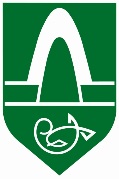 Viðurkenningar menntaráðs KópavogsVerkefni sem tilnefnt er: Í hvaða skóla/frístund/félagsmiðstöð er verkefnið: Nafn þess sem tilnefnir: Stutt lýsing á verkefninu: Hvernig nýtist verkefnið í þágu nemenda/barna/ungmenna? Er sýnilegur árangur nú þegar?   Hver? Höfundar /stjórnendur verkefnis: